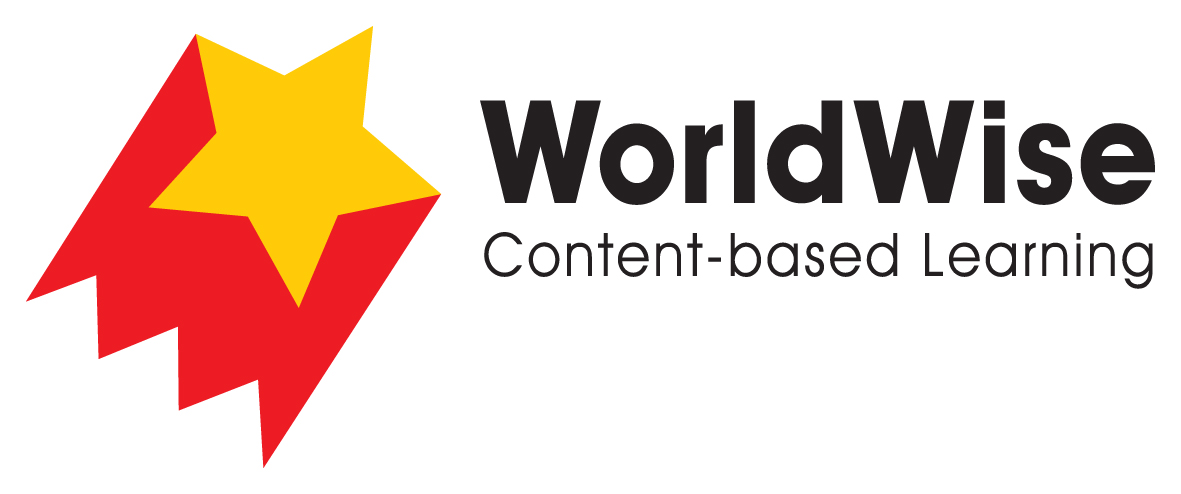 Grade 3 – Investigations							Then and NowPart 5 – Present and Share

Ask one of your parents or grandparents some of the questions you have explored in this book? 

Then record some of the things they told you. 

Once completed make sure you save this fileParentGrandparentMemories of growing up School experiencesMusical experiences Cooking experiences How do family members share their different experiences? How do some families celebrate their culture? 